2 РОНД Управления по Новомосковскому и Троицкому АО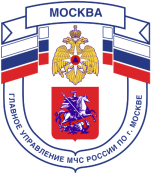 142190, . Москва, г. Троицк, площадь Академика Верещагина, д. 1,  тел. 8-495-840-99-70, E-mail: 2rondunitao@mail.ru_____________________________________________________________________________Правилами пожарной безопасности курение сигарет в жилых помещениях не регламентируется, но мы теперь и сами сможем сформулировать основные требования:- пепел необходимо собирать в пепельницы (лучше всего заводского изготовления);- в качестве пепельницы необходимо использовать приспособления, выполненные из негорючего материала слабо проводящего тепло (толстое стекло, негорючий пластик и т.п.), но ни в коем случае не бумажные пакеты, пластмассовые урны или другие сгораемые предметы.- при использовании металлических емкостей, в них необходимо наливать небольшое количество воды, т.к. металл хорошо проводит тепло;- сигарету необходимо класть так, чтобы исключить ее выпадение;- курить желательно в специально отведенном помещении, в котором полы из негорючего материала на тот случай, если сигарета упадет на пол;- по окончании курения необходимо тщательно загасить сигарету.При обнаружении пожара необходимо:- Первое - это позвонить по телефону «01» или «101»- Сообщить причину вызова, что и где горит- Сообщить точный адрес и свой номер телефона.- Не бояться позвать на помощь людей, даже если вы являетесь виновником пожара.- Немедленно покинуть помещение, проверив, не остались ли в квартире те, кто не может выбраться сам (маленькие дети, больные, старики) и плотно закрыть двери горящего помещения.- Оповестить всех соседей о произошедшем пожаре.- По возможности приступить к тушению пожара имеющимися первичными средствами пожаротушения до прибытия пожарных подразделений.- Организовать встречу прибывших пожарных подразделений и направить их к месту пожара.И ПОМНИТЕ: ПОЖАР ЛЕГЧЕ ПРЕДУПРЕДИТЬ, ЧЕМ ПОТУШИТЬ!Берегите себя и свое имущество! Если вы стали участником или свидетелем трагедии, несчастного случая или оказались в непростой ситуации, звоните на Единый номер вызова экстренных служб - «112», при пожаре звоните «01» или «101»сайт ГУ МЧС России - mchs.qov.ru.